«Прощай, Букварь!» Цели:1. Закрепить изученные буквы, полученные знания, умения, навыки.2. Развивать речь детей, элементы мышления, внимания, мелкую моторику.
3. Прививать бережное отношение к книгам.
 Ход занятия 

1. Организационный момент. Звучит торжественная музыкаУчитель: Дорогие ребята! Сегодня у нас необычный день. Мы закончили первую школьную книгу – «Букварь». За это время вы очень выросли, повзрослели, многое узнали и многому научились, испытали первые трудности и научились их преодолевать. Пролетели дни, недели, месяцы напряженного труда. Первая ступенька на лесенке знаний – это общий труд, как для вас, так и для ваших родителей. Поздравляю вас с первой школьной победой, которую вы одержали благодаря стараниям, трудолюбию и желанию учиться.(Слайд 1)Весь букварь мы одолели,Потрудились мы не зря.Здравствуй праздник,Школьный праздник –Праздник Букваря!!Учитель: - Действительно, Букварь – первая учебная книга каждого из вас. По нему вы учились читать, т.е. складывать буквы в слоги и слова. Ребята, а вы знаете, как появились наши славянские буквы?(Выслушивает ответы детей).Слайд 2- Самой развитой страной в древности была Греция. В ней раньше других придумали буквы. А учёные Кирилл и его брат Мефодий составили азбуку для славян. Они составили две азбуки: Кириллицу и Глаголицу . Но Глаголица была трудна и от неё отказались, а пользовались Кириллицей.Слайд 3,4Долгое время буквы Кириллицы были не похожи на наши. Постепенно буквы становились проще и всё больше походили на те, которыми мы пользуемся сейчас.На Руси обучаться читать и писать стали гораздо раньше, чем появилась первая книга, предназначенная для этого. В старину книги писались от руки. На одну книгу уходило 5 – 7 лет. Позже появилось книгопечатание. Слайд 5 Самый первый букварь был напечатан около 400 лет назад (во Львове, в .) Иваном Фёдоровым (основателем книгопечатания на Руси). Проходят годы – букварь постоянно видоизменяется.Появляются новые буквари (возможно, какие-то из представленных на слайде знакомы нашим гостям). Слайд 6Но Букварь всегда останется первой ступенькой в огромный мир знаний.Посмотрите, тут  представлены разные издания «Букварей», по которым раньше учились дети.

Учитель
Вы в школе пол года уже отучились,
Вы много успели и много узнали.
Писать и считать вы уже научились
И первые книги свои прочитали.
А верным помощником в этом вам стала
Первая главная книжка.
И первые буквы она показала
Девчонкам своим и мальчишкам.
Буквы потом сложились в слова,
Слова – в предложенья и фразы.
Огромный и красочный мир тогда
Открылся, ребята, вам сразу.
 2.  Звучит песня «Чему учат в школе…»  (Слайд 7)3. Первоклассники читают стихи.Учитель: Праздник у нас необычный — единственный, который никогда не повторится. Дадим слово уже всем читающим первоклассникам.1. Хороша сегодня школа!
Зал горит огнём!
Мы на праздник наш весёлый
Всех друзей зовём.Заходите, проходите!
Путь свободен освящён!
Приглашаем всех сегодня!
Попрощаться с Букварём!2. Сегодня праздник Букваря!
Он самый-самый расчудесный.
И Букварю, благодаря,
Нам было в школе интересно!3. Мы сегодня очень рады
Всем ребятам, папам, мамам
Мы приветствуем гостей,
Дорогих учителей!Мы собрали пап и мам,
Но не для потехи.
Мы сегодня рапортуем
Про свои успехи!4. Мы в нарядах нынче новых.
И у всех счастливый вид.
Ведь сегодня мы досрочно
Изучили алфавит.5. Разбудите меня ночью,
В самой серединочке —
Расскажу вам алфавит
Без одной запиночки!6. Смех и слёзы, радость и печаль
За полгода довелось нам испытать.
Но стараний наших нам не жаль —
Книги нам легко читать.7. Сегодня необычный праздник,
Такой бывает только раз.
С Буквариком пришёл прощаться
Весёлый дружный первый класс!8. До свиданья, до свиданья,
Книга первая моя!
Приходи к нам на прощанье,
Ждут тебя твои друзья.Учитель:  Праздник начался, а самого главного гостя, Букваря, нет. Давайте его позовём. Все. – Букварь! Букварь! Мы ждём тебя!Выходит мальчик, играющий роль Букваря. (Гарибян Данила)Букварь:Здравствуйте, мои друзья!
Дети и учителя.
Только в школу вы пришли,
Встретил вас я у двери.
С вами дружно мы прожили,
Буквы все мы изучили.
Вас сегодня не узнать:
Стали бойко вы читать.
Очень грамотными стали,
Поумнели, возмужали.
И хочу сказать сейчас
Рад, друзья, увидеть вас!Букварь:  Сегодня я пришёл к вам, чтобы посмотреть, прилежно ли вы меня изучили, много ли нового узнали?   Что надо знать, чтобы уметь читать? (Буквы) Да ребята, без букв вам не обойтись. Букв в букваре много, и тот, кто будет с ними дружить, тот быстро запомнит их.  (Слайд 9,10, 11, 12)Выходят дети в роли букв, с которых начинаются их имена и фамилии.Буква Б: Буква Б с большим брюшком,                 В кепке с длинным козырьком.Буква С: Радугою до небес изогнулась буква С.                Напрягла свои бока-                Подпирает облака.Буква К: Сигнальщик держит два флажка.                С флажками он – как буква «К».Буква О: В этой букве нет угла,                Оттого она кругла –                 Покатиться бы могла.Буква П: На хоккее, на футболе,                Буква П – ворота в поле.Буква Н: На букве «Н» я, как на лесенке,                Сижу и распеваю песенки.Буква А: Всем известна буква «А» -                 Буква очень славная.                Да к тому же буква «А»                В алфавите главная.Буква Т: Буква «Т» стоит на крыше:               Телевизор в доме том.               «Т» - в антенну превратилась                И на рынке очутилась.Песня «Песенка – Азбука» (Б.Заходер) ПЕСЕНКА-АЗБУКА1.Тридцать три родных сестрицы,Писаных красавицы,На одной живут странице,А повсюду славятся!К вам они сейчас спешат,Славные сестрицы, -Очень просим всех ребятС ними подружиться!Припев:А, Б, В, Г, Д, Е, ЖПрикатили на еже!3, И, К, Л, М, Н, ОДружно вылезли в окно!П, Р, С, Т, У, Ф, XОседлали петуха, -Ц, Ч, Ш, Щ, Э, Ю, Я -Вот и все они, друзья!2.Тридцать три родных сестрицы,Писаных красавицы,На одной живут странице,А повсюду славятся!Познакомьтесь с ними, дети!Вот они - стоят рядком.Очень плохо жить на светеТем, кто с ними не знаком!Припев.Букварь: - А теперь поиграйте в мои игры.
Дети, сядьте по местам,
Вам загадки я задам.
Вы друг другу помогайте,
Хором громко отвечайте!5. Конкурсы. Загадки.Проводит Букварь.1) “Загадки – шутки” (Слайд 13)В чаще голову задрав.
Воет с голоду ... жираф (Волк)Кто в малине знает толк,
Косолапый бурый ... волк (Медведь)Дочерей и сыновей
Учит хрюкать …муравей (Свинья)Кто любит по ветвям носится? 
Конечно, рыжая ... лисица (Белка)Быстрее всех от страха несется ... черепаха (Заяц)По горной круче проходил,
Обросший шерстью ... крокодил (Баран)В теплой лужице своей
Громко квакал ... Бармалей (Лягушонок)С пальмы вниз, на пальму снова
Ловко прыгает … корова (Обезьяна)2)Анограммы. (Слайд 14,15)(На плакате в столбик написаны анограммы: мабуга, еплан, радьтет,ручак и имена окял, лаеаш, есераж. Через черточку написать полученные слова.)3) «Узнай букву».(Ребенок с завязанными глазами отгадывает буквы, вырезанные из плотного картона: р, с, а, у, к, л, м. Из этих букв составляют слова: рука, сук, мак, рак, лук.)- А теперь, ребята, мы с Букварём загадаем вам загадки о буквах. Будьте внимательны.Палочка и палочка,Между ними галочка.И понятно сразу всем:Получилась буква … (М)Филин – два огромных глаза –Букву … (Ф) напомнит сразу.Лупоглазый целит взгляд,Словно фотоаппарат.Стул чинил сегодня мастер.Клеил он его и красил.Мастер стул перевернул –Стал на … (Ц) похожим стул.Чтобы О не укатилось,Крепко к столбику прибью.Ой, смотри-ка, что случилось:Получилась буква… (Ю).Ведущий: Молодцы, ребята! Мы видим, вы хорошо знаете буквы.Учитель: А хорошо ли вы знаете сказки? Сейчас мы это проверим.Игра «Узнай сказку»:1.   Бабушка девочку очень любила.Шапочку красную ей подарила.Девочка имя забыла своё,Вы подскажите, как звали её?     (Красная Шапочка)   2. С букварём шагает в школу Деревянный мальчуган.Попадает вместо школыВ полотняный балаган.Как зовётся эта книжка?Как зовётся сам мальчишка?         (Буратино)       3.Кто работать не хотел, а играл и песни пел?К братцу третьему потом прибежали в новый дом.От волка хитрого спаслись, но долго хвостики тряслись.Сказка известна любому ребёнку и называется…. («Три поросёнка»)  4.Подарит новое корыто, и новый дом, и слуг в придачу.Но если уж она сердита, с ней вместе уплывёт удача!Исчезнет всё, и в море зыбком растает…. («Золотая рыбка»)     5. Удивляется народ: едет печка, дым идёт, А Емеля на печи ест большие калачи! Чай сам наливается по его хотению, А сказка называется…    («По щучьему велению»)    6. Их приглашают с другом Геной  На день рожденья непременно.  И любит каждую букашку  Забавный добрый …..                   (Чебурашка)   Следующую игру проводит учитель. (Из трёх вариантов необходимо выбрать один правильный).На какой птице летала Дюймовочка? (ласточка, стриж, воробей)Из какого инструмента солдат сварил суп в русской сказке? ( из рубанка, из топора, из молотка)Что разбудило Спящую красавицу? (будильник, поцелуй принца, телефонный звонок)Какого персонажа не было среди Бременских музыкантов? (осла, гуся, кота, собаки).Встреча  с какой рыбой явилась поворотным моментом в жизни сказочного Емели? (щука, пиранья, ёрш).Какое яйцо снесла  курочка Ряба? (Золотое, киндер-сюрприз, серебряное).Какое хлебобулочное изделие ушло и от бабушки и от дедушки? (расстегай, бублик, колобок).По какой особой примете можно узнать Бабу Ягу? (золотой зуб, бриллиантовая рука,  костяная нога).- Сказки вы знаете очень хорошо. Игра «Эхо» 
Чтобы вы не заскучали, предлагаю вам поиграть в игру. Вы будете моим эхом. Отвечайте на вопросы так же, как оно. А чтобы было веселее, ещё и хлопайте в ладоши. К ответу – два хлопка одновременно. Итак, начали! 
-Сколько будет дважды два?(Два! Два!) 
-А сто двадцать минус два?(Два! Два!) 
-Замечательный ответ? ( Вет! Вет!) 
- Математикам привет? (Вет!Вет!) 
- Это ухо или нос (держаться за нос)? (Нос! Нос!) 
- Или, может, сена воз? (Воз! Воз!) 
- Это локоть или глаз (держаться за глаз)? (Глаз! Глаз!) 
- А вот это что у нас (показывать на кончик носа)? (Нас! Нас!) 
- Вы хорошие всегда? (Да! Да!) 
- Или только иногда? (Да! Да!) 
- Не устали отвечать? (Чать! Чать!) 
-Предлагаю замолчать.- Чтобы наши гости не скучали, мы приготовили и для них  экспресс-опрос.1. Самый главный праздник школьников? (1 сентября)2. Чего ждут с большим нетерпением все школьники  мира? (Каникул)3. Самая любимая отметка учащихся? (5)4.   Ответственный за порядок в классе? (Дежурный)5.   Как называют ученика, имеющего по всем предметам «круглые пятерки»? (Отличником)6.   Человек, любимым занятием которого является чтение книг? (Книголюб)7.   По ней чертят в школе? (Линейка)8.   Учащийся, который не любит учиться и выполнять домашнее задания? (Лодырь)9.   Любимый цвет учителя? (Учитель отдает предпочтение красному цвету — он выставляет отметки и делает исправления в тетради ученика ручкой красного цвета)10. Хранилище книг? (Библиотека)11. «Комната отдыха» для учителей? (Учительская)12. «Записная книга» учителя? (Классный журнал)13. Палка-указалка? (Указка)14. «Жалобная книга». (Дневник)14. Это есть только у умных людей. (Ум)- Наши гости оказались очень эрудированными и сообразительными.Вручение свидетельств об окончании «Букваря»            Учитель: Вы с честью справились со всеми испытаниями. И, конечно за свой труд заслужили дипломы об окончании «Букваря». Учитель: . Я поздравляю вас с праздником! Теперь вам по плечу любые книги, любые знания. Желаю вам прочесть много красивых, добрых книг. Пусть книга станет для вас сияющим маяком знаний. Я желаю вам радости! Желаю не скучать! Мам и бабушек не очень огорчать. И всегда просить прощения за любое огорчение! На память о нашем празднике я хочу вручить вам удостоверения.  Не робейте, не грустите,К новым знаниям идите!Под музыку вручаются дипломы.Заключительная часть праздника.Учитель: До свиданья, Букварь дорогой!
Грустно нам расставаться с тобой.
Книг других ты милей и родней –
Мы читали тебя много дней!Не теряли мы времени зря:
Знаем буквы от "А" и до "Я".
А теперь расстаемся с тобой,
До свиданья, Букварь дорогой!Чтение с доски слов все вместе!   ПРОЩАЙ БУКВАРЬ!Песня «Прощай, Букварь!»Букварь: Ах! Забыл совсем, друзья,Что представить должен Я,Кто на смену мне придёт,Дальше вас учить начнёт.До свидания, ребята. 
Все буквы вы знаете, все научились читать, и я вам больше не нужен. На следующий год я приду к другим первоклассникам и буду их учить читать. (выходит книга по литературному чтению)Литературное чтение: Вам моё почтение (кланяется)Я – книга для чтения,Полистай мои страницы;Здесь стихи и небылицы, Сказки, басни, прибаутки,Поговорки, даже шутки.Я от Букваря слыхал, Что вы знаете немало.Любознательных люблю,Щедро знание дарю.Всем, кто хочет много знать,Хорошо надо читать.Учитель: Сегодня, ребята, у нас особенный день. Мы попрощались с Букварём и вступаем в большую семью читателей. Успехов, удачи, радости вам на этом трудном, но очень интересном пути. Вы с честью справились со всеми испытаниями.Клятва. -  Ребята! Вы растете, становитесь умнее, сильнее, добрее. Вы прочтете много книг. Но для того, чтобы книги рассказали вам много нового   и открыли вам свой интересный мир, нужно дать клятву читателей. Для принятия клятвы прошу всех встать!
 
Брать книги только чистыми руками.
- Клянемся!
Обернуть книгу, вложить в нее закладку.
- Клянемся!
Не перегибать книгу при чтении.
- Клянемся!
 -Не писать и не  рисовать на ней.
- Клянемся! Учитель: Не раз упадёт малыш, пока научится ходить. Вырасти настоящим человеком тоже непросто. Пока растут ребята, пока правильную дорогу ищут, тоже и ошибиться могут, и споткнуться. Страшного в этом нет: рядом с ними друзья – и старшие, и сверстники – помогут, поправят, подскажут.Книга – тоже друг. Она тоже хочет помочь ребятам расти честными и смелыми, добрыми и настойчивыми, и весёлыми! Мы прощаемся с Букварём и говорим: «Здравствуйте!» другим книгам. На их страницах живут грусть и смех, добрая улыбка и загадка. Эта книга адресована вам, ребята. (Показываю учебник «Литературное чтение»Заключение:Вот настал момент прощанья.
Будет кратка наша речь.
Говорим мы «до свиданья!»
До счастливых, новых встреч!МБОУ «СОШ им.П.Н.Бережнова с.Н.Покровка Перелюбского муниципального района Саратовской области»Подготовила и провела: учительначальных классовГоришняя Наталья Александровна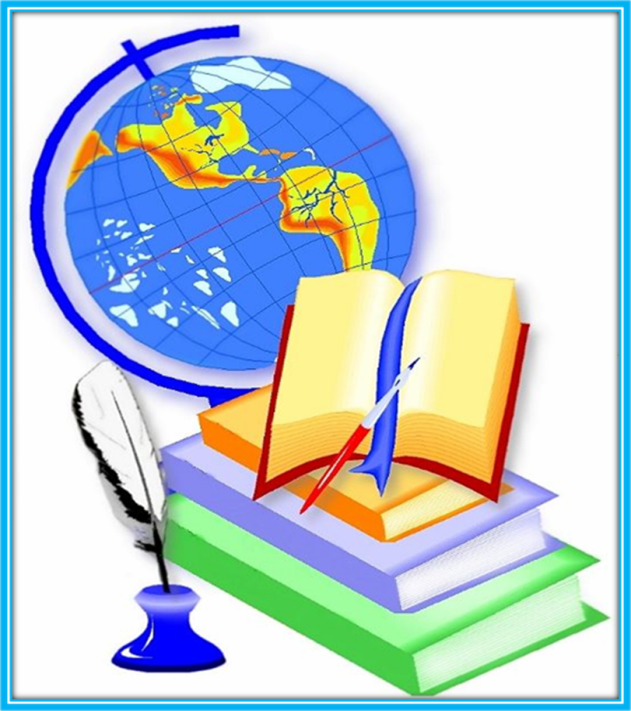 2014 год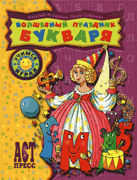 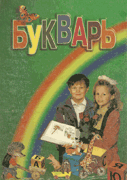 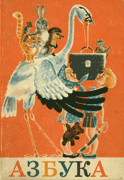 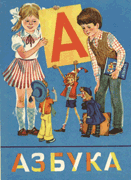 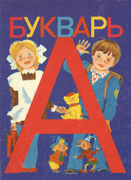 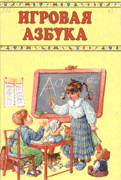 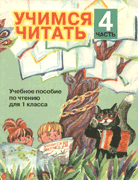 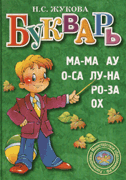 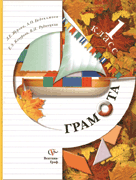 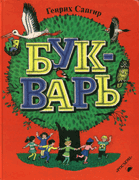 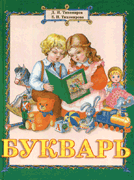 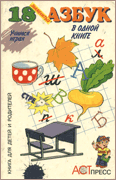 